省科技厅关于2019年度江苏省科学技术奖提名工作的通知各设区市科技局、省各有关部门、有关单位：根据《江苏省深化科技奖励制度改革方案》（苏政办发〔2018〕29号）的精神，按照《江苏省科学技术奖励办法》、《江苏省科学技术奖提名制实施办法（试行）》（苏科技规〔2018〕134号）等有关规定，现将2019年度省科学技术一、二、三等奖（以下简称“科学技术项目奖”），企业技术创新奖和国际科学技术合作奖提名工作事项通知如下：一、提名方式（一）专家提名提名专家应具有《江苏省科学技术奖提名制实施办法（试行）》规定的提名资格和提名条件。国家最高科学技术奖和江苏省科学技术突出贡献奖获奖人年龄不受限制，其他院士年龄不超过75岁（1944年1月1日以后出生），其他提名专家年龄不超过70岁（1949年1月1日以后出生）。提名专家每人每年度可以独立或与他人联合提名1项省科学技术项目奖，联合提名时列第一位的为责任专家。提名专家应在本人熟悉学科领域范围内进行提名，责任专家应在本人从事学科专业（二级学科）内提名。3名专家联合提名时，与提名项目任一完成人同一单位的专家不应超过1人。提名专家不能作为本年度任何提名项目的完成人，并应回避本人提名项目所在奖种的评审活动。国家最高科学技术奖获奖人、省科学技术突出贡献奖获奖人：每人可以独立提名1项。院士，国家自然科学奖、技术发明奖、科学技术进步奖获奖项目第一完成人，江苏省科学技术一等奖获奖项目第一完成人：3人可联合提名1项。院士可以独立提名1项完成人仅为1人或第一完成人40岁以下（1979年1月1日以后出生）的项目。（二）单位提名提名单位应具有《江苏省科学技术奖提名制实施办法（试行）》规定的相关部门或组织机构的提名资格和提名条件。设区市科技局经所在市人民政府同意，可代行提名工作。符合提名条件的省级专业学会、全省性行业协会等组织机构应当出具其所设省社会科技奖励已连续开展5个周期（含）以上的奖励活动的证明材料，近5年内无违法违规记录和不良社会影响的承诺函。各单位应按如下提名数量要求，组织好本年度提名工作。1．省科学技术项目奖提名数量上限：南京100项，苏州80项，无锡70项、常州60项，镇江、南通、扬州、泰州各50项，徐州、连云港、淮安、盐城、宿迁各30项，省教育厅170项（归口全省部属、省属高校），省卫健委150项（归口全省医疗卫生单位），省科协20项（其中10项为科普作品），省总工会10项（工人创新项目），省产业技术研究院20项，省农科院10项，中科院南京分院10项，省相关部门单位各5项，符合《江苏省科学技术奖提名制实施办法（试行）》提名机构条件的省级专业学会、全省性行业协会等各3项。提名单位应当建立科学合理的遴选机制，提名本学科、本行业、本地区、本部门的优秀项目。2．省企业技术创新奖提名数量上限：南京、无锡、常州、苏州、镇江各5家，南通、扬州、泰州各4家，徐州、连云港、淮安、盐城、宿迁各3家。3．省国际科学技术合作奖提名数量上限：各设区市3名，省教育厅10名，省政府外事办公室、中科院南京分院各3名。二、提名要求被提名省科学技术奖的项目，应当是在本省行政区域内研究开发、应用推广的成果，由本省单位和个人牵头，主要科研活动应当是在本省区域内进行的，可以与省外单位或个人合作。鼓励企业牵头与高校院所进行产学研合作形成创新成果。被提名省企业技术创新奖的企业，应当是本省行政区域内注册的企业。（一）省科学技术项目奖2019年度省科学技术项目奖设9个专业组（附件1），请根据被提名项目的专业内容准确选择填写。基础类成果按专业所属范围选择填写。1．应用类科技成果。被提名项目应是技术创新性突出，在实施技术发明、技术开发、社会公益、重大工程等项目中，取得关键技术或系统集成上的重要创新，在2年（2017年1月1日）前完成主要技术应用并且效益显著、为江苏的经济建设和社会发展做出了重要贡献的。提供的核心知识产权必须已授权，不得超过10件，不得以任何形式提供其他知识产权。2．基础类科技成果。被提名项目应是在科学研究中取得重大发现、重要理论突破或重要方法创新的原创性成果，为国内外同行所公认，且研究成果具有明确的应用前景，对提高江苏的科技创新能力有重要意义的。提供的主要论文论著应当公开发表2年（2017年1月1日）以上，不得超过8篇，不得以任何形式提供其他论文论著。3．被提名项目还需满足以下条件，不满足的，作为形式审查不合格项目，取消被提名资格。（1）被提名项目应在我省辖区内完成，牵头单位为我省辖区内的独立法人单位；（2）2018年度省科学技术奖获奖项目的前三名完成人本年度不能参加被提名项目；（3）同一年度一人只能参加一项被提名项目；（4）涉密项目（或部分内容涉密）不能提名；（5）2017—2018年度省科学技术奖任一评审阶段公示期间及之后申请退出的项目不得被提名；（6）10个核心知识产权和8篇代表性论文均未在历年省科学技术奖获奖项目中使用过；（7）提名工人创新项目的必须是生产一线工人，提名科普作品的必须是已经正式出版发行的作品。4．提名项目进行在线填写提名书时，请同步填写江苏省科技成果在线登记相关信息。（二）省企业技术创新奖1．被提名企业应为2016年1月1日前在江苏境内注册的企业，属于有效期内的高新技术企业。2．企业自主研发能力强，建有独立研发机构，突破了一批核心技术并拥有自主知识产权，其中授权发明专利数不少于3件。3．企业有成熟稳定的技术创新团队，创新成效明显。4．企业标志性创新成果突出，近三年内开发出重大的标志性产品，占有较高的市场份额。5．企业持续发展能力强，原则上企业综合实力、经济效益近三年连续增长。 6．未曾获得过2014—2018年度省企业技术创新奖。（三）省国际科学技术合作奖1．被提名人应为在双边或者多边国际科技合作中对江苏科技工作做出重要贡献的外籍专家、从事工程技术及科技管理的外籍人员等；已与我省单位建立长期、稳定、密切的合作关系，合作时间不少于2年（不包括为创业而兴办企业的外籍人员和在苏外国组织的工作人员）。2．应在专业领域有一定的学术影响和地位，科学研究中有重大发现并产生重大影响；在解决相关行业和领域技术难题中形成了具有原创性知识产权或核心技术的成果。3．在与我省单位合作承担国家或省级科技计划项目，与我省单位合作取得重要知识产权及其科技成果，为我省单位培养或引进海外高层次人才，与我省单位合作进行技术转移等方面，为提升我省科教水平，增强我省企业创新能力做出重要贡献。三、公示制度提名单位正式提名前，应在本地区、本部门、本单位范围内进行公示。提名单位和专家应责成项目完成单位内部进行公示，公示时间不少于7天。公示无异议或虽有异议但经核实处理后再次公示无异议的项目方可提名。公示情况以书面形式报送。正式提名受理后，实行形式审查合格项目、专业组初评结果、综合评审结果三阶段公示制度。形式审查合格项目公示时间15天，公示内容包括项目名称、完成人、完成单位、项目简介、主要知识产权目录、代表性论文论著目录、推广应用情况等；专业组初评结果公示15天，公示通过初评项目名称、完成人和完成单位；综合评审结果公示7天，公示拟奖励项目名称、拟奖励等级、项目完成人和完成单位。有异议的人员或者单位请在公示阶段实名提出异议，应当以书面方式向我办提出，并提供必要的证明材料。为便于核实查证，确保客观公正处理异议，提出异议的单位或者个人应当表明真实身份，并提供有效联系方式。个人提出异议的，须写明本人真实姓名、工作单位、联系电话和详细地址，并亲笔签名；以单位名义提出异议的，须写明单位名称、联系人、联系电话和详细地址，由单位法定代表人签字并加盖本单位公章。匿名异议、假名异议不予受理，过期不予受理。省科技厅机关纪委负责监督评审全过程。四、提名材料填写要求各奖种提名材料由《提名书》和附件组成，包括电子版和纸质版。《提名书》是省科学技术奖励评审的主要依据，文字描述要准确、客观，突出科学发现、技术发明或科技创新内容，及做出的重要贡献。创新和应用情况强调客观佐证材料，实行诚信承诺制，加大抽查核查力度。被提名人、被提名项目第一完成人和被提名企业法人需对提供的材料中涉及的文章专著、知识产权、应用证明、经济效益证明等材料的数量、所有权、真实性、合法性、知情同意情况等进行核实，确保提供的相关信息真实可靠，且将证明材料存档备查。如因未如实告知上述情况而引起争议，且不能提供相应存档备查的证据，需承担相应责任，并接受处理。本年度省科学技术奖各奖种全部实行网络提名。正式提名前，提名专家和单位需登录省科学技术奖励提名系统注册或更新提名者信息。《提名书》需由各提名专家或单位按照分配的IP地址、账号和密码组织被提名项目完成单位（人选）登录省科学技术奖励提名系统在线填写、打印生成。在线打印的《提名书》包括信息表和提名书正文两部分，信息表内容与提名书正文中对应部分内容应完全一致，打印字型不小于5号，与各种附件材料的原件合订，即为纸质版“原件”。电子版附件大小不超过5M，将各种附件原件扫描排版通过系统打印、竖装，A4纸型，与《提名书》合订，即为纸质版“复印件”。应用类项目附件材料应包括反映关键技术的不超过10项核心知识产权，反映该成果实际应用两年（2017年1月1日）以上的证明材料，如生产应用证明（必须有单位公章）、经济效益证明（必须有单位财务专用章）、技术转让协议、专利许可证明等。基础类项目附件材料应包括反映科学发现的不超过8篇代表性论文论著，以及该代表性论文论著主要他引论文引用页等证明。所有核心知识产权持有人应是被提名项目的完成人或完成单位，在提名书中使用的已转让的核心知识产权，需提供受让方知情同意证明和转让证明材料。所有代表性论文论著应在2017年1月1日前公开发表且主体工作为国内完成；如果是被提名项目完成人在国外完成的，论文所署单位须有完成人国内工作单位。工人创新项目需提供被提名项目完成人属于生产一线工人的证明。科普作品需提供被提名作品已经正式出版发行的证明。五、提名材料报送要求1．提名材料报送内容（1）提名函1份，内容包括提名项目公示结果以及提名项目、人选和企业汇总表。提名函应加盖提名单位公章，专家提名项目应是专家亲笔签名的提名信原件。（2）省科学技术项目奖应提供纸质提名书2份（原件、复印件各1份，均含附件）。（3）省企业技术创新奖、省国际科学技术合作奖应提供纸质提名书5份（原件1份、复印件4份，均含附件）。2．报送时间、地点省科学技术奖在线提名系统关网时间：2019年5月22日17:00（提名系统地址、账号及密码另行通知）；纸质提名材料截止时间：2019年5月24日止，逾期不受理。报送地址：江苏省生产力促进中心科技项目管理处（南京市龙蹯路171号512房间）六、联系方式省科技厅成果处：张逍越，025-83213295省生产力促进中心：戴美想，025-85485929省科技情报研究所：王佳莹，025-85410360南京市科技局：刘宏，025-68786256无锡市科技局：李雯，0510-81821898徐州市科技局：刘雅辉，0516-83842087常州市科技局：陆华，0519-85681519苏州市科技局：马敬亮，0512-65233149南通市科技局：徐兰静，0513-55018883连云港市科技局：宋玉冰，0518-85805473淮安市科技局：许洪源，0517-83658822盐城市科技局：许连峰，0515-88337233扬州市科技局：袁莉，0514-87938029镇江市科技局：李海滢，0511-80822821泰州市科技局：陈颖，0523-86399058宿迁市科技局：沈洪，0527-84358577省教育厅：杨波，025-83335531省卫健委：史平，025-83620729省科协：朱以民，025-83518317省总工会：刘晓磊，025-83536241省产业技术研究院：马正风，025-83455184省农科院：王莉芳，025-84390115中科院南京分院：陈方圆，025-83363957附件：1．2019年度江苏省科学技术奖专业组2．江苏省科学技术奖提名书3．江苏省企业技术创新奖提名书4．江苏省国际科学技术合作奖提名书江苏省科学技术厅2019年4月4日   （此件主动公开）（“江苏科技”微信公众号）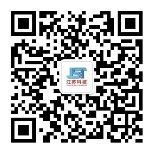 附件12019年度江苏省科学技术奖专业组附件2江苏省科学技术奖提名书（    年度）一、基本情况专业评审组：                   成果类别：                                 编号：二、项 目 简 介三、主要科技创新四、第三方评价五、推广应用情况、经济效益和社会效益（基础类可以不填）六、代表性论文论著情况（应用类可以不填）1、代表性论文论著目录（不超过8篇）     承诺：上述论文论著知识产权归国内所有且无争议。以下情况和规定已向所有未列入项目主要完成人的作者明确告知并征得同意：①上述论文论著用于提名江苏省科学技术奖；②江苏省科学技术奖获奖项目所用论文专著不得再次参评。其中，未列入项目主要完成人的第一作者、通讯作者（含共同第一作者、共同通讯作者）已出具知情同意书面签字意见，与其他作者的有关知情证明材料均存档备查。因未如实告知上述情况而引起争议，且不能提供相应存档备查的证据，本人愿意承担相应责任，并接受处理。                                   第一完成人签名：                    2、代表性论文论著被他人引用的情况（不超过8篇）七、主要知识产权目录（基础类可以不填）承诺：上述知识产权和标准规范等用于提名江苏省科学技术奖的情况，已征得未列入项目主要完成人的权利人（发明专利指发明人）的同意。                                    第一完成人签名：八、主要完成人情况九、完成单位情况1、第一完成单位情况2、其他完成单位情况注：1、排名必须与提名书封面上完成单位的顺序一致。2、单位名称必须与单位公章一致。3、通讯地址必须详细至街道和门牌号码。十、提名单位意见（专家提名不填）十一、提名专家意见（单位提名不填）十二、附件1、核心知识产权证明及国家法律法规要求审批的批准文件（不超过10件）2、评价证明3、应用证明4、代表性论文论著（不超过8篇）5、代表性论文论著他引用情况（不超过8篇）6、检索报告7、知情同意书8、其他证明《江苏省科学技术奖提名书》填写要求《江苏省科学技术奖提名书》是省科学技术奖评审的基本文件和主要依据，应严格按省科技厅当年提名工作通知的要求，如实、全面填写。《江苏省科学技术奖提名书》包括电子版提名书和纸质提名书两种。电子版提名书包括主件（第一至第十一部分）和附件（第十二部分）两部分，主件部分通过省科学技术奖励提名系统在线填写；附件部分大小不超过5M，包括知识产权证明及国家法律法规要求审批的批准文件、主要应用证明、评价证明、论文等，扫描并排版。电子版提名书内容应与纸质提名书内容一致。纸质提名书主件从省科学技术奖励提名系统中直接打印，A4纸张（高297毫米，宽210毫米），字型不小于5号，与扫描前的附件原件装订成册，竖装，左边装订，不加封面。纸质提名书一式两份，原件1份（封面右上角标注“原件”字样），复印件1份。《江苏省科学技术奖提名书》填写要求如下：一、项目基本情况1．《专业评审组》，依据提名工作通知中公布的专业组选择填写。2．《成果类别》，按基础类和应用类两类选择填写。基础类成果是指在基础研究和应用基础研究中，阐明自然现象、特征和规律，做出重大科学发现的。应用类成果包括4类：（1）在技术发明项目中，运用科学技术知识做出工艺、材料、产品及其系统等重大技术发明的；（2）在实施技术开发项目中，完成重大科学技术创新，取得重大实用价值，或者在成果转化和高新技术产业化中，创造显著经济效益、社会效益或者生态效益的；（3）在实施社会公益项目中，取得科学技术基础性和社会公益性应用研究与技术开发创新成果，并经实践检验和应用推广，创造显著社会效益、生态效益的；（4）在实施重大工程项目中，完成重大技术创新，工程达到国际先进水平或者国内领先水平，创造重大经济效益、社会效益或者生态效益的。3．《编号》，由省科技厅填写。4．《项目名称》，应当围绕项目核心创新内容，简明、准确地反映出创新技术内容和特征，项目名称中一般不得使用xx研究、企业名称等字样。5．《完成人》，依据《江苏省科学技术奖励办法》规定，完成人排序应按照贡献大小从左至右、从上到下顺序排列。提名一等奖项目人数不超过11人、二等奖项目不超过9人、三等奖项目不超过7人。本栏目所列的完成人应对本项目主要科技创新做出贡献。排名前三位完成人，其投入该项技术研究工作量应占本人工作量的50%以上。本项目的验收、鉴定委员不能作为该项目完成人。6．《完成单位》，应按照贡献大小从左至右、从上到下顺序排列。完成单位是指具有独立法人资格的单位，应填写法人单位全称、并与单位公章完全一致。不得使用非法人单位名称或单位简称。提名一等奖项目单位数不超过9个、二等奖项目单位数不超过7个、三等奖项目单位数不超过5个。7．《提名单位（盖章）或提名专家（签字）》，指具有提名资格的单位、专家。8．《学科分类》，在系统中选择相应学科填写并按照重要程度排序。9．《所属国民经济行业》，在系统中选择填写。国家标准（GB/T4754-2002）规定国民经济行业分20个门类：（A）农、林、牧、渔业；（B）采矿业；（C）制造业；（D）电力、燃气及水的生产和供应业；（E）建筑业；（F）交通运输、仓储和邮政业；（G）信息传输、计算机服务和软件业；（H）批发和零售业；（I）住宿和餐饮业；（J）金融业；（K）房地产业；（L）租赁和商务服务业；（M）科学研究、技术服务和地质勘察业；（N）水利、环境和公共设施管理业；（O）居民服务和其他服务业；（P）教育；（Q）卫生、社会保障和社会福利业；（R）文化、体育和娱乐业；（S）公共管理和社会组织；（T）国际组织。10．《任务来源》，按项目来源填写：A、国家计划：指正式列入国家计划的项目，A1、国家科技支撑计划，A2、863计划，A3、973计划，A4、其他计划；B、部委计划：指国家计划以外，国务院各部委下达的任务；C、省、市、自治区计划：指国家计划以外，由省、市、自治区或通过有关厅局下达的任务；D、基金资助：指以基金形式资助的项目，D1、国家自然科学基金，D2、其他基金；E、企业：指由企业自行出资进行的研究开发项目；F、国际合作：指由外国单位或个人委托或共同研究、开发的项目；G、自选：指本单位提出或批准的，占用本职工作时间研究开发的项目；H、其他：指不能归属于上述各类的研究开发项目，如：其他单位委托、非职务项目。11．《具体计划、基金的名称和编号》，指上述各类计划的名称和编号。最多不超过5项，按重要性，先国家计划，后其他计划进行填写，不超过300个汉字。12．《授权发明专利（项）》，指直接支持该项目发明成立的已授权有效发明专利数。列入计数的专利应为本项目独有且有效、未在其他获奖项目或本年度其他提名项目中使用过。《授权的其他知识产权（项）》，指直接支持该项目的除发明专利外其他授权的知识产权数，如实用新型专利、软件著作权、集成电路布图设计权、植物新品种权等等。列入计数的知识产权应为本项目独有，且未在其他获奖项目或本年度其他被提名项目中使用过。此处填写的授权发明专利和其他知识产权数量，须有真实材料证明。证明材料无需全部列入提名书附件，由项目第一完成人出具承诺函，承诺相关数量真实有效，证明材料项目第一完成单位存档备查。其中不超过10项核心知识产权可填入主要知识产权目录，并提供相应证明材料作为提名书的附件。13．《项目起止时间》，指本项目最早获得计划立项支持或者任务下达、合同签署等标志项目开始研发的日期；完成时间指项目整体通过验收、审批或正式投产日期。二、项目简介《项目简介》是向社会公开、接受社会监督的主要内容。应包含项目主要技术内容、授权专利情况、技术经济指标、应用推广及效益情况等内容。不超过1200个汉字。三、主要科技创新《主要科技创新》是被提名项目的核心内容，也是评价项目、遴选专家、处理异议的主要依据。主要科技创新应以支持其成立的附件材料为依据（如：专利、论文等），简明、准确、完整地阐述项目的立项背景、具有创造性的关键技术，客观、详实的对比国内外同类技术的主要参数、效益及竞争力等。创新点按重要程度排序，每个创新点应标明其所属的学科分类名称、支持该项创新的专利授权号、论文等相关附件材料。四、第三方评价第三方评价是指被提名项目完成单位、完成人和具有直接利益相关者之外第三方对被提名项目技术内容等做出的具有法律效力或公信力的评价文件，如国家相关部门的技术检测报告、鉴定结论、验收意见，或者同行科技工作者在学术刊物或公开场合发表的针对本项目主体核心内容的评价性意见等。五、推广应用情况、经济效益和社会效益1．《推广应用情况》，应就被提名项目的生产、应用、推广情况等内容进行概述。要求提供证明本项目整体技术已正式应用二年以上的旁证材料，并以列表方式提供主要应用单位详细信息，原则上表中所列单位不超过15个。本栏目内容将向社会公布，接受社会监督。不得在此栏目中填写在国家安全和国防领域及其他涉及国家秘密方面的应用情况。主要应用单位情况2．《近二年直接经济效益》，栏中填写的经济效益数字应提交支持数据成立的附件材料，如盖有完成单位财务专用章的财务证明等。社会公益类可以不填此栏。3．《社会效益》，指被提名项目在推动科学技术进步，保护自然资源或生态环境，提高国防能力，保障国家和社会安全，改善人民物质文化生活及健康水平、提高国民科学文化素质、培养人才等方面所起的作用。应扼要做出说明，不超过200字。六、代表性论文论著情况1．代表性论文论著目录（不超过8篇）按照表格栏目要求，如实填写支持本项目《主要科技创新》成立的代表性论文论著情况，并按重要程度排序。所列论文论著仅限于国内立项或以国内为主完成的科学研究成果，且应公开发表两年以上。论文发表时间以刊物正式发表时间计算。对于某些学科论文没有通讯作者或第一作者概念的，表格相应栏目可不填写，但要以文字说明。2．代表性论文论著被他人引用的情况（不超过8篇）如实填写所列8篇代表性论文论著被他人引用的代表性引文的情况，应按代表性论文论著的顺序排列被引引文。不得提供超出上述8篇代表性论文论著的引文。重点突出本项目“代表性论文论著”的研究内容被国内外同行在国际学术会议、公开发行的学术刊物以及专著中他引的引文。他人引用，是指本项目“代表性论文论著”作者之外的其他学者的引用。代表性论文论著所列全部作者之间的引用，属于自引，不得列入。七、主要知识产权目录指直接支持该项目科技创新点的已授权知识产权，类别包括发明、实用新型、外观专利、计算机软件著作权、集成电路布图设计权、动植物新品种权等。核心知识产权须在附件中提供相应证明材料。八、主要完成人情况主要完成人情况是评价完成人是否具备获奖条件的重要依据，应按表格要求逐项填写。每位完成人均需填写一份完整的“主要完成人情况”。“工作单位”指项目被提名时，完成人所在单位。“对本项目技术创造性贡献”一栏中，应写明本人对该项目《主要科技创新》栏中所列第几项创新做出了创造性贡献，本人在该项技术研发工作中投入的工作量占本人工作总量的百分比，并列出支持本人贡献的附件材料。该附件材料应是支持本项目科技创新的附件材料之一，如授权发明专利、公开发表论文（论著）等，不超过300个汉字。本人签名应字迹清晰，且为原件。如因特殊情况本人暂时无法签名，需提交提名单位文字说明，并加盖提名单位公章，随提名书一并报送。九、完成单位情况1．《第一完成单位情况》，是核实项目完成单位是否具备获奖条件的重要依据，应在“对本项目科技创新和推广应用情况的贡献”栏中，写明本单位对项目做出的主要贡献，并在单位盖章处加盖单位公章，不超过600个汉字。2．《其他完成单位情况》，是指除第一完成单位外的其他完成单位，并在“单位名称”栏处加盖单位公章。“单位属性”分为：A、研究院所：A1、转制研究院所 A2、非转制研究院所；B、学校；C、社会团体；D、事业单位；E、国有企业；F、民营企业；G、军队；H、其他。十、提名单位意见提名单位在认真审阅提名材料后，写明提名理由，不超过600个汉字。纸质版需加盖提名单位公章。十一、提名专家意见提名专家在认真审阅提名材料后，写明提名理由，不超过600个汉字。纸质版需三位专家亲笔签名，其中排名第一的为责任专家。如项目为符合条件的专家独立提名，仅填写“提名专家一”相关信息。“专家类别”在《江苏省科学技术奖提名制实施办法（试行）》规定的提名资格中选取。十二、附件包括：“知识产权证明”、“评价证明”及国家法律法规要求审批的批准文件、“应用证明”及“其他证明”等内容。纸质附件和电子版附件的具体要求如下：（一）纸质附件1．排列顺序：（1）知识产权证明：指该项目已取得的授权专利证书、计算机软件著作权登记、集成电路布图设计权、植物新品种权以及相关论文论著等其他知识产权证明的复印件。（2）评价证明及国家法律法规要求审批的批准文件：指该项目的验收报告、权威部门的检测报告和证明、国家对相关行业有审批要求的批准文件等证明材料，如：新药、医疗器械、动植物新品种、农药、化肥、兽药、食品、通信设备、压力容器、标准等，且审批时间距本项目被提名年份满2年。提交相应的批准文件复印件即可。（3）应用证明：指该项目整体技术应用单位提供的应用证明。应用证明须加盖应用单位（法人单位）公章。要求提供原件。（4）其他证明：是指支持项目科技创新、完成人贡献的其他相关证明。工人技术创新项目，须提交完成该项目时个人的身份证明。科普作品，须提交该作品正式出版发行的证明材料。（二）电子版附件电子版附件要求提交JPG或pdf文件，所有附件总计不超过5M。电子版附件内容应与提名书纸质附件材料内容完全一致，不得提供要求以外的其他材料。附件3江苏省企业技术创新奖提名书（    年度）一、企业基本情况编号：二、企业创新发展情况三、企业简介四、核心创新团队简介五、企业近三年主要科技创新及成果推广应用情况六、企业曾获科技奖励情况（不超过10项）七、近三年企业承担国家、省科技计划情况八、代表性知识产权证明目录承诺：上述知识产权和标准规范等用于提名国家技术发明奖的情况，已征得未列入项目主要完成人的权利人（发明专利指发明人）的同意。                                    企业负责人签名：九、提名单位意见（专家提名不填）十、附件1．知识产权证明复印件2．评价证明及国家法律法规要求审批的批准文件复印件3．企业营业执照、税务登记证、财务报表及各类获奖证书、ISO证书等复印件4．其他证明《江苏省企业技术创新奖提名书》填写要求一、企业基本情况1．企业名称：应与企业公章一致。2．所属国民经济行业分类及其代码：参照国标2002年版。二、企业创新发展情况（一）企业近三年发展情况：据实填写，需有相关附件材料支撑。（二）企业2018年度创新投入：1．研发经费投入强度：研发经费投入占主营业务收入百分比。2．研发人员投入强度：研发人员数占企业从业人员数百分比。3．核心创新团队培养情况：最具代表性的技术创新团队的全职人员构成情况。（三）企业创新产出：据实填写，需有相关附件材料支撑。三、企业简介简明扼要介绍企业基本情况，企业近年来通过技术创新提升市场竞争力等情况，不超过1200字。四、核心创新团队简介简要介绍核心创新团队近三年来的人才引进培养情况，近三年自主研发的技术创新成果情况，不超过1000字。五、企业近三年主要科技创新及推广应用情况简明、准确、完整地阐述企业在技术创新体制、机制、创新文化、关键技术等方面的建设和创新情况，企业在新技术、新产品方面的产出和经济社会效益，以及近三年产生的重大标志性科技创新成果。对企业自身的成效（包括新技术新产品的研制、投产、技术水平和竞争能力提升及经济社会效益等），对行业或区域带动作用（对相关产业、行业技术水平、竞争能力的提升作用）等进行全面阐述。不超过5页。六、企业曾获科技奖励情况主要指：国家科学技术奖励；省、自治区、直辖市政府或国务院有关部门、中国人民解放军设立的科学技术奖励；经科技部批准的社会力量设立的科学技术奖励；以及国际组织和外国政府设立的科学技术奖励。填写不超过10项。七、近三年企业承担国家、省科技计划情况是指近三年中完成、在研、申报获批的国家、省科技计划项目。八、主要知识产权证明目录有效的、与企业主营产品相关的、对企业创新发展起重要作用的知识产权证明。填写不超过10项。九、提名单位意见即各设区市科技局（委）经所在市人民政府同意，代行提名工作的提名意见，请如实写明被提名企业的技术创新情况，不超过600字。请确认提名材料属实，并在提名单位盖章处加盖公章。十、附件企业和第三方出具的证明企业在技术创新能力、经济效益或者社会效益、推动行业及产业科技进步作用方面的证明材料，如近年来企业核心技术或产品获得知识产权情况（包括证书复印件及相关专利维护费缴纳发票复印件），技术研究成果或新产品开发的验收和审批情况，新技术或新产品推广应用及经济效益情况，研发及技术改造的投入数量及占营业收入比例，企业研发机构及研发人员情况，企业品牌建设及所获荣誉，企业核心创新团队产出成果及所获荣誉，反映企业近三年经济效益情况的第三方财务审计报告，对产业发展和竞争力提升作用的其他相关证明。附件4江苏省国际科学技术合作奖提名书（   年度）一、基本情况编号：二、被提名人简历三、对促进我省科学技术事业做出的主要贡献四、学术地位五、与我省单位合作承担的国家和省部级科技计划项目六、与我省单位人员合作发表的代表性论文论著1、代表性论文论著目录（不超过8篇）     承诺：上述论文论著知识产权归国内所有且无争议。以下情况和规定已向所有作者明确告知并征得同意：上述论文论著用于提名江苏省国际科学技术合作奖。其中，非被提名人的第一作者、通讯作者（含共同第一作者、共同通讯作者）已出具知情同意书面签字意见，与其他作者的有关知情证明材料均存档备查。因未如实告知上述情况而引起争议，且不能提供相应存档备查的证据，本人愿意承担相应责任，并接受处理。               被提名人签名：                       2、代表性论文论著被他人引用的情况（不超过8篇）七、与我省单位合作取得的主要知识产权（不超过10件）承诺：上述知识产权和标准规范等用于提名江苏省国际科学技术合作奖的情况，已征得其他权利人（发明专利指发明人）的同意。                                  被提名人签名：  八、为我省单位引进的海外高层次人才九、合作单位提名意见十、提名单位意见十一、附件1. 技术评价证明2. 培训情况说明3. 设备及应用证明4. 社会、经济效益证明5. 有效合作协议证明6. 其他证明7. 近期标准照片和工作照片各一张（清晰、完整）《江苏省国际科学技术合作奖提名书》填写说明一、基本情况1.《被提名人姓名》：应填写母语名、英文译名（非英语国家候选对象填写此项）和中文译名，译名应用惯用译名。2.《学位》：应填写被被提名人已取得的最高学位。3.《工作单位（中、英文）》：指被提名人在本国的工作单位，已离任的应填写离任前工作单位。二、被提名人简历联系人：指被提名人在国内的联系人。被提名人简历：指被提名人在科学技术活动中的学术和专业等方面背景情况阐述，来华次数、在华时间、合作形式等相关情况说明。800字以内。三、对促进我省科学技术事业做出的主要贡献应详细写明被提名人在与我省公民或者组织进行合作研究、开发，取得的重大科学技术成果，对我省经济与社会发展所起到的重要推动作用，以及所取得的显著经济效益和社会效益；向我省的公民或者组织传授先进科学技术、培养人才所做的重要贡献；促进我省与外国的科学技术交流与合作所做出的重要贡献，5页以内。四、学术地位概括被提名人在专业领域的造诣、学术影响和地位，不超过600字。五、与我省单位合作承担的国家和省部级科技计划项目填写被提名人在与我省单位合作期间承担的国家和省部级科技计划项目相关信息，被提名人应为项目完成人之一，合作单位应为项目承担单位之一。六、与我省单位人员合作发表的代表性论文论著填写被提名人与我省单位人员合作发表的代表性论文论著相关信息，论文作者中应包括被提名人和合作单位在职科研人员，通讯作者或第一作者应为被提名人或合作单位在职科研人员。七、与我省单位合作取得的主要知识产权填写被提名人与我省单位合作取得的已授权知识产权相关信息，类别包括发明、实用新型、外观专利、计算机软件著作权、集成电路布图设计权、动植物新品种权等。被提名人应为发明人之一，合作单位应为权利人之一。八、为我省单位引进的高层次人才列举被提名人在与我省单位合作期间，为合作单位引进的全职或兼职工作的海外高层次人才。引进的全职人员须在合作单位工作满一年以上，兼职人员须每年在合作单位工作三个月以上（以用人协议为准）。九、合作单位提名意见合作单位承诺提名材料属实，遵守相关法规，履行合作单位义务，承担相应责任，并在合作单位盖章处加盖公章。十、提名单位意见由提名单位填写，内容包括：根据被提名人在与我省公民或者组织进行合作研究及开发等方面取得的重大科技成果、对我省经济与社会发展所起到的重要推动作用，以及所取得的经济、社会效益情况，参照省国际科学技术合作奖奖励条件，写明提名理由和结论性意见，600字以内。确认提名材料属实，并在提名单位盖章处加盖公章。十一、附件附件材料应全面提供有助于评价被提名人的材料：1.《技术评价证明》：指与我省公民或者组织进行技术转移、合作研究、开发的相应证明，如：合作协议书、引进人才的用人协议、合作项目书、合作发表的论文、专著相关内容的复印件；合作发表的论文、专著被他人引用密切相关内容的复印件；发明专利权、计算机软件著作权、集成电路布图设计权、植物新品种权的授权证书、权利要求说明书的复印件；技术鉴定证书、验收报告、技术标准采用证明、授权部门的检测报告及国家法律法规要求相关行业审批的批准文件等材料的复印件（如新药、医疗器械、动植物新品种、农药、化肥、兽药、食品、通信设备、压力容器、标准等项目的批准文件等）。2.《培训情况证明》：向我省公民或者组织传授先进技术、培养人才的，应由接受培训的单位提供本单位受训科技人员情况的证明。3.《设备及应用证明》：提供先进设备的，应由我省合作单位提供设备使用情况证明。4.《社会、经济效益证明》：指我省合作单位在科研或推广应用先进技术的过程中，所取得的社会效益和经济效益的证明。5.《有效合作协议证明》：指有助于确认有效合作的协议等证明。6.《其他证明》：指有助于评价被提名人的其他证明材料。江苏省科学技术厅办公室	2019年4月4日印发江苏省科学技术厅文件苏科成发〔2019〕88号专业组评审组名称评  审  范  围一、电子信息及系统科学网络与通信无线通信，光通信，卫星及微波通信，信号与信息处理，信息与网络安全，三网融合及终端设备，短距离无线通信，多媒体移动终端，电信增值服务，有线及广播电视等。一、电子信息及系统科学计算机与软件基础及应用数学，计算科学及应用技术（云计算、并行计算、可信计算等），海量数据处理与挖掘技术，语言识别及中文信息处理，基础软件，应用软件，嵌入式软件及中间件，数字媒体（动漫、网游、创意设计），软件服务及外包等。一、电子信息及系统科学微电子及元器件微电子技术，光电子技术，半导体技术，集成电路设计、制造、封装、测试及关键配套材，新型传感器，传感网芯片，RFID，传感网节点产品，微纳器件，MEMS，光电子器件，半导体发光器件，片式元器件等。二、生物技术与医药生物技术与生物工程生物技术，基因工程，蛋白质，核酸，多肽，干细胞，疫苗，生物芯片，组织工程，工业生物技术，能源生物技术，生物环保技术，生物医学电子技术等。二、生物技术与医药药学中药学、现代中药，化学新药，制药工程技术，放射性药物，生物技术药，药剂学，药理学，药物分析与药品筛选，药物实验动物学，药物统计学等。二、生物技术与医药医疗器械及材料生物试剂，医用材料，人工器官，疾病诊断仪器，大型医疗装备，制药器械，制药工业专用设备等。三、能源与节能新能源太阳能技术及测试与装备，风能技术及控制系统，关键零部件，生物质能，新能源汽车及动力电池，核能、地热能、海洋能等新能源技术与装备等。三、能源与节能高效节能与减排能源动力系统节能减排技术，石油、天然气、化工系统节能减排技术，矿业、冶金、建材系统节能减排技术，轻工机械、印染纺织系统节能减排技术，半导体照明关键技术等。三、能源与节能动力电气智能电网技术，超导技术，发电与电站工程，输变电技术，高电压与绝缘，继电保护，电力系统自动化，电机与电器，动力，锅炉，热力系统等。四、材料与化学工程无机材料碳纤维等高性能纤维材料，陶瓷材料，玻璃材料，特种功能材料，无机非金属复合材料等。四、材料与化学工程有机高分子材料有机高分子材料，功能高分子材料，聚合物复合材料，高分子液晶材料，天然高分子产品加工等。四、材料与化学工程金属材料钢铁冶金技术、原料与处理技术，钢铁加工与制造技术，有色金属冶金技术、加工与制造工艺技术等，金属复合材料，高性能合金材料，高性能稀土材料等。四、材料与化学工程化学工程化工工程技术及装置，石油炼制技术，有机化工，煤化工，合成树脂与塑料，化学纤维，橡胶技术，无机化工，精细化学品，生物化学，电化学等。五、先进制造与重大装备装备制造数控机床装备，工程机械装备，纺织机械装备，轨道交通装备，海洋工程装备，自动化制造装备，能源与动力装备，冶金装备，煤炭与矿山装备，电力设备装备，交通运输装备，流体传动装备等。五、先进制造与重大装备先进制造与自动控制数字化与智能化制造技术，机器人与智能控制，工业自动化，先进控制与设备，绿色制造等。五、先进制造与重大装备仪器仪表仪器仪表技术，工业自动化仪表，电工仪器仪表，光学仪器，环境监测仪，热工与化工测量仪器仪表等。五、先进制造与重大装备机械技术机械设计，机械原理与零件，热加工工艺与设备，通用机械技术与设备，流体机械技术与设备，极端机械制造技术、精密模具等。六、资源与环境环境科学与生态保护环境学，气象学，环境生态保护与修复工程，生态环境监测与预报等。 六、资源与环境环保监测与技术环境监测与预报，环境监测仪器及系统，水、固、气污染防治技术及设备，环保成套技术及装备等。六、资源与环境资源开发利用土地资源调查与利用，海洋资源调查与观测，矿产、油气资源勘探与开发开采工程，石油、天然气储存与运输工程，工程地质、矿产调查与评价，生态地理调查、评价与规划，地质灾害监测预报与防治，工程地震技术等。六、资源与环境安全生产技术凿岩爆破工程，井巷工程，矿山压力与支护，矿山生产安全，劳动安全技术，消防工程等。七、建筑、水利与交通土木建筑土木建筑结构、规划，土木工程施工，市政工程，防灾减灾工程，岩土，路基、路面工程，桥涵工程，隧道工程等。七、建筑、水利与交通水利工程水利工程勘测、施工，河流泥沙工程，海洋工程，水资源利用与管理，水利工程管理，防洪抗旱减灾，陆地水文，大坝监测等。七、建筑、水利与交通交通运输运输安全管理，城市道路运输工程，水路运输，港口设计技术，船舶工程，造船专用工艺，机场及航空运输，铁路、城轨车辆系统等。八、农业与林业农业作物育种，农业生物工程，作物栽培，土壤与肥料，植物保护，农业设施与机械装备，食品加工及其副产品和利用，食品安全等。八、农业与林业林业林木育种，经济林，园艺，蔬菜，果树等。八、农业与林业养殖业动物育种与繁育，动物营养与饲料加工，兽医学，畜禽养殖等；水产品种选育与增殖、贮藏与加工，水产饲料与病害防治等。九、医疗卫生内科心血管，呼吸，肾脏，胃肠，内分泌等，放射医学。九、医疗卫生外科普通外科，神经外科，胸外科，骨科，泌尿外科，妇产科，耳鼻咽喉科，眼科，口腔科等。九、医疗卫生基础与预防医学流行病学，传染病预防，卫生检验学，放射卫生学，保健医学，康复医学，运动医学等。九、医疗卫生中医中医学、针灸学、中西医结合。项目名称项目名称完 成 人完 成 人完成单位完成单位提名单位（盖章）或提名专家（签字）提名单位（盖章）或提名专家（签字）学科分类名    称1代码学科分类名    称2代码学科分类名    称3代码所属国民经济行业所属国民经济行业任 务 来 源任 务 来 源具体计划、基金的名称和编号（验收结题时间）：具体计划、基金的名称和编号（验收结题时间）：具体计划、基金的名称和编号（验收结题时间）：具体计划、基金的名称和编号（验收结题时间）：具体计划、基金的名称和编号（验收结题时间）：具体计划、基金的名称和编号（验收结题时间）：具体计划、基金的名称和编号（验收结题时间）：授权发明专利（项）授权发明专利（项）授权的其他知识产权（项）授权的其他知识产权（项）授权的其他知识产权（项）项目起止时间项目起止时间起始：     年     月     日完成：     年     月     日完成：     年     月     日完成：     年     月     日完成：     年     月     日（限1200字）（限5页）1、推广应用情况（应用证明请标明应用时间）1、推广应用情况（应用证明请标明应用时间）1、推广应用情况（应用证明请标明应用时间）1、推广应用情况（应用证明请标明应用时间）1、推广应用情况（应用证明请标明应用时间）2、近二年直接经济效益（社会公益类可以不填）                        单位：万元人民币2、近二年直接经济效益（社会公益类可以不填）                        单位：万元人民币2、近二年直接经济效益（社会公益类可以不填）                        单位：万元人民币2、近二年直接经济效益（社会公益类可以不填）                        单位：万元人民币2、近二年直接经济效益（社会公益类可以不填）                        单位：万元人民币完成单位完成单位其他应用单位其他应用单位年    份新增销售额新增利润新增销售额新增利润累    计经济效益的有关说明及各栏目的计算依据： 经济效益的有关说明及各栏目的计算依据： 经济效益的有关说明及各栏目的计算依据： 经济效益的有关说明及各栏目的计算依据： 经济效益的有关说明及各栏目的计算依据： 3、社会效益（限200字）3、社会效益（限200字）3、社会效益（限200字）3、社会效益（限200字）3、社会效益（限200字）序号论文论著名称/刊名/作者影响因子年卷页码（XX年XX卷XX页）发表时间（年月日）通讯作者第一作者SCI他引次数他引总次数是否国内完成12345678序号被引代表性论文论著题目引文题目/作者引文刊名/影响因子引文发表时间（年月日）12345678序号知识产权类别知识产权具体名称国家（地区）授权号授权日期证书编号权利人发明人12345678910姓    名姓    名性  别排    名出生年月出生年月民    族国    籍国    籍居 住 地行政职务行政职务归国人员归国时间工作单位工作单位办公电话通讯地址通讯地址邮政编码电子信箱电子信箱移动电话技术职称技术职称技术职称最高学位曾获国家、省科技奖励情况曾获国家、省科技奖励情况曾获国家、省科技奖励情况参加本项目的起止时间参加本项目的起止时间参加本项目的起止时间对本项目贡献：（限300字）对本项目贡献：（限300字）对本项目贡献：（限300字）对本项目贡献：（限300字）对本项目贡献：（限300字）对本项目贡献：（限300字）对本项目贡献：（限300字）对本项目贡献：（限300字）声明本人严格按照《江苏省科学技术奖励办法》和省科学技术厅对提名工作的具体要求，如实提供了本提名书及相关材料，且不存在任何违反《中华人民共和国保守国家秘密法》和《科学技术保密规定》等相关法律法规及侵犯他人知识产权的情形。如被提名项目发生争议，将积极配合工作，协助调查处理。如有不符，本人愿意承担相关后果并接受相应的处理。本人严格按照《江苏省科学技术奖励办法》和省科学技术厅对提名工作的具体要求，如实提供了本提名书及相关材料，且不存在任何违反《中华人民共和国保守国家秘密法》和《科学技术保密规定》等相关法律法规及侵犯他人知识产权的情形。如被提名项目发生争议，将积极配合工作，协助调查处理。如有不符，本人愿意承担相关后果并接受相应的处理。本人严格按照《江苏省科学技术奖励办法》和省科学技术厅对提名工作的具体要求，如实提供了本提名书及相关材料，且不存在任何违反《中华人民共和国保守国家秘密法》和《科学技术保密规定》等相关法律法规及侵犯他人知识产权的情形。如被提名项目发生争议，将积极配合工作，协助调查处理。如有不符，本人愿意承担相关后果并接受相应的处理。本人严格按照《江苏省科学技术奖励办法》和省科学技术厅对提名工作的具体要求，如实提供了本提名书及相关材料，且不存在任何违反《中华人民共和国保守国家秘密法》和《科学技术保密规定》等相关法律法规及侵犯他人知识产权的情形。如被提名项目发生争议，将积极配合工作，协助调查处理。如有不符，本人愿意承担相关后果并接受相应的处理。本人严格按照《江苏省科学技术奖励办法》和省科学技术厅对提名工作的具体要求，如实提供了本提名书及相关材料，且不存在任何违反《中华人民共和国保守国家秘密法》和《科学技术保密规定》等相关法律法规及侵犯他人知识产权的情形。如被提名项目发生争议，将积极配合工作，协助调查处理。如有不符，本人愿意承担相关后果并接受相应的处理。本人严格按照《江苏省科学技术奖励办法》和省科学技术厅对提名工作的具体要求，如实提供了本提名书及相关材料，且不存在任何违反《中华人民共和国保守国家秘密法》和《科学技术保密规定》等相关法律法规及侵犯他人知识产权的情形。如被提名项目发生争议，将积极配合工作，协助调查处理。如有不符，本人愿意承担相关后果并接受相应的处理。本人严格按照《江苏省科学技术奖励办法》和省科学技术厅对提名工作的具体要求，如实提供了本提名书及相关材料，且不存在任何违反《中华人民共和国保守国家秘密法》和《科学技术保密规定》等相关法律法规及侵犯他人知识产权的情形。如被提名项目发生争议，将积极配合工作，协助调查处理。如有不符，本人愿意承担相关后果并接受相应的处理。声明本人签名：年    月    日本人签名：年    月    日本人签名：年    月    日本人签名：年    月    日单位（公章）：年    月    日单位（公章）：年    月    日单位（公章）：年    月    日单位名称单位名称统一社会信用代码法人代表法人代表单位性质传   真联 系 人联 系 人联系电话移动电话通讯地址通讯地址邮政编码电子信箱电子信箱对本项目科技创新和推广应用情况的贡献：（限600字）对本项目科技创新和推广应用情况的贡献：（限600字）对本项目科技创新和推广应用情况的贡献：（限600字）对本项目科技创新和推广应用情况的贡献：（限600字）对本项目科技创新和推广应用情况的贡献：（限600字）对本项目科技创新和推广应用情况的贡献：（限600字）对本项目科技创新和推广应用情况的贡献：（限600字）声明本单位严格按照《江苏省科学技术奖励办法》和省科学技术厅对提名工作的具体要求，如实提供了本提名书及相关材料，且不存在任何违反《中华人民共和国保守国家秘密法》和《科学技术保密规定》等相关法律法规及侵犯他人知识产权的情形。如被提名项目发生争议，将积极配合工作，协助调查处理。如有不符，本单位愿意承担相关后果并接受相应的处理。                                         单位（公章）：                                             年    月    日本单位严格按照《江苏省科学技术奖励办法》和省科学技术厅对提名工作的具体要求，如实提供了本提名书及相关材料，且不存在任何违反《中华人民共和国保守国家秘密法》和《科学技术保密规定》等相关法律法规及侵犯他人知识产权的情形。如被提名项目发生争议，将积极配合工作，协助调查处理。如有不符，本单位愿意承担相关后果并接受相应的处理。                                         单位（公章）：                                             年    月    日本单位严格按照《江苏省科学技术奖励办法》和省科学技术厅对提名工作的具体要求，如实提供了本提名书及相关材料，且不存在任何违反《中华人民共和国保守国家秘密法》和《科学技术保密规定》等相关法律法规及侵犯他人知识产权的情形。如被提名项目发生争议，将积极配合工作，协助调查处理。如有不符，本单位愿意承担相关后果并接受相应的处理。                                         单位（公章）：                                             年    月    日本单位严格按照《江苏省科学技术奖励办法》和省科学技术厅对提名工作的具体要求，如实提供了本提名书及相关材料，且不存在任何违反《中华人民共和国保守国家秘密法》和《科学技术保密规定》等相关法律法规及侵犯他人知识产权的情形。如被提名项目发生争议，将积极配合工作，协助调查处理。如有不符，本单位愿意承担相关后果并接受相应的处理。                                         单位（公章）：                                             年    月    日本单位严格按照《江苏省科学技术奖励办法》和省科学技术厅对提名工作的具体要求，如实提供了本提名书及相关材料，且不存在任何违反《中华人民共和国保守国家秘密法》和《科学技术保密规定》等相关法律法规及侵犯他人知识产权的情形。如被提名项目发生争议，将积极配合工作，协助调查处理。如有不符，本单位愿意承担相关后果并接受相应的处理。                                         单位（公章）：                                             年    月    日本单位严格按照《江苏省科学技术奖励办法》和省科学技术厅对提名工作的具体要求，如实提供了本提名书及相关材料，且不存在任何违反《中华人民共和国保守国家秘密法》和《科学技术保密规定》等相关法律法规及侵犯他人知识产权的情形。如被提名项目发生争议，将积极配合工作，协助调查处理。如有不符，本单位愿意承担相关后果并接受相应的处理。                                         单位（公章）：                                             年    月    日排名单位名称（公章）统一社会信用代码单位所在地单位属性通讯地址、邮政编码本项目的贡献（指创新点）提名单位提名单位通讯地址通讯地址邮    编联 系 人联 系 人联系电话电子邮箱电子邮箱传    真提名意见：（不超过600字）提名意见：（不超过600字）提名意见：（不超过600字）提名意见：（不超过600字）提名意见：（不超过600字）声明本单位严格按照《江苏省科学技术奖励办法》和省科学技术厅对提名工作的具体要求，如实提供了本提名书及相关材料，且不存在任何违反《中华人民共和国保守国家秘密法》和《科学技术保密规定》等相关法律法规及侵犯他人知识产权的情形。如被提名项目发生争议，将积极配合工作，协助调查处理。如有不符，本单位愿意承担相关后果并接受相应的处理。提名单位（盖章）：                                                   年    月    日本单位严格按照《江苏省科学技术奖励办法》和省科学技术厅对提名工作的具体要求，如实提供了本提名书及相关材料，且不存在任何违反《中华人民共和国保守国家秘密法》和《科学技术保密规定》等相关法律法规及侵犯他人知识产权的情形。如被提名项目发生争议，将积极配合工作，协助调查处理。如有不符，本单位愿意承担相关后果并接受相应的处理。提名单位（盖章）：                                                   年    月    日本单位严格按照《江苏省科学技术奖励办法》和省科学技术厅对提名工作的具体要求，如实提供了本提名书及相关材料，且不存在任何违反《中华人民共和国保守国家秘密法》和《科学技术保密规定》等相关法律法规及侵犯他人知识产权的情形。如被提名项目发生争议，将积极配合工作，协助调查处理。如有不符，本单位愿意承担相关后果并接受相应的处理。提名单位（盖章）：                                                   年    月    日本单位严格按照《江苏省科学技术奖励办法》和省科学技术厅对提名工作的具体要求，如实提供了本提名书及相关材料，且不存在任何违反《中华人民共和国保守国家秘密法》和《科学技术保密规定》等相关法律法规及侵犯他人知识产权的情形。如被提名项目发生争议，将积极配合工作，协助调查处理。如有不符，本单位愿意承担相关后果并接受相应的处理。提名单位（盖章）：                                                   年    月    日提名专家一工作单位专家类别提名专家二工作单位专家类别提名专家三工作单位专家类别提名专家一通讯地址邮    编联 系 人联系电话电子邮箱传    真提名意见：（不超过600字）提名意见：（不超过600字）提名意见：（不超过600字）提名意见：（不超过600字）提名意见：（不超过600字）提名意见：（不超过600字）提名意见：（不超过600字）声明本人严格按照《江苏省科学技术奖励办法》和省科学技术厅对提名工作的具体要求，如实提供了本提名书及相关材料，且不存在任何违反《中华人民共和国保守国家秘密法》和《科学技术保密规定》等相关法律法规及侵犯他人知识产权的情形。如被提名项目发生争议，将积极配合工作，协助调查处理。如有不符，本人愿意承担相关后果并接受相应的处理。提名专家（签名）：                                                       年    月    日本人严格按照《江苏省科学技术奖励办法》和省科学技术厅对提名工作的具体要求，如实提供了本提名书及相关材料，且不存在任何违反《中华人民共和国保守国家秘密法》和《科学技术保密规定》等相关法律法规及侵犯他人知识产权的情形。如被提名项目发生争议，将积极配合工作，协助调查处理。如有不符，本人愿意承担相关后果并接受相应的处理。提名专家（签名）：                                                       年    月    日本人严格按照《江苏省科学技术奖励办法》和省科学技术厅对提名工作的具体要求，如实提供了本提名书及相关材料，且不存在任何违反《中华人民共和国保守国家秘密法》和《科学技术保密规定》等相关法律法规及侵犯他人知识产权的情形。如被提名项目发生争议，将积极配合工作，协助调查处理。如有不符，本人愿意承担相关后果并接受相应的处理。提名专家（签名）：                                                       年    月    日本人严格按照《江苏省科学技术奖励办法》和省科学技术厅对提名工作的具体要求，如实提供了本提名书及相关材料，且不存在任何违反《中华人民共和国保守国家秘密法》和《科学技术保密规定》等相关法律法规及侵犯他人知识产权的情形。如被提名项目发生争议，将积极配合工作，协助调查处理。如有不符，本人愿意承担相关后果并接受相应的处理。提名专家（签名）：                                                       年    月    日本人严格按照《江苏省科学技术奖励办法》和省科学技术厅对提名工作的具体要求，如实提供了本提名书及相关材料，且不存在任何违反《中华人民共和国保守国家秘密法》和《科学技术保密规定》等相关法律法规及侵犯他人知识产权的情形。如被提名项目发生争议，将积极配合工作，协助调查处理。如有不符，本人愿意承担相关后果并接受相应的处理。提名专家（签名）：                                                       年    月    日本人严格按照《江苏省科学技术奖励办法》和省科学技术厅对提名工作的具体要求，如实提供了本提名书及相关材料，且不存在任何违反《中华人民共和国保守国家秘密法》和《科学技术保密规定》等相关法律法规及侵犯他人知识产权的情形。如被提名项目发生争议，将积极配合工作，协助调查处理。如有不符，本人愿意承担相关后果并接受相应的处理。提名专家（签名）：                                                       年    月    日应用单位名称应用技术应用的起止时间应用单位联系人/电话经济、社会效益企业名称统一社会信用代码注册时间注册时间企业通信地址邮编邮编法定代表人电话传真传真联系人电话传真传真经济类型□国有企业  □集体企业  □私营企业□国有企业  □集体企业  □私营企业□国有企业  □集体企业  □私营企业□国有企业  □集体企业  □私营企业□国有企业  □集体企业  □私营企业□国有企业  □集体企业  □私营企业□国有企业  □集体企业  □私营企业经济类型□有限责任公司  □股份有限公司  □股份合作企业  □其他企业□有限责任公司  □股份有限公司  □股份合作企业  □其他企业□有限责任公司  □股份有限公司  □股份合作企业  □其他企业□有限责任公司  □股份有限公司  □股份合作企业  □其他企业□有限责任公司  □股份有限公司  □股份合作企业  □其他企业□有限责任公司  □股份有限公司  □股份合作企业  □其他企业□有限责任公司  □股份有限公司  □股份合作企业  □其他企业企业第一大股东名称及所占份额中方股东所占份额中方股东所占份额上市情况□是  □否□是  □否□是  □否□是  □否□是  □否□是  □否□是  □否高新技术企业证书编号所属国民经济行业分类及其代码（国标2002年版）所属国民经济行业分类及其代码（国标2002年版）所属国民经济行业分类及其代码（国标2002年版）是否设立省级以上研发机构是□否□研发机构人数建立时间建立时间研发机构认定类型和级别（如省工程技术研究中心、企业院士工作站等）研发机构认定类型和级别（如省工程技术研究中心、企业院士工作站等）获得的有关质量保证、环境等体系认证情况获得的有关质量保证、环境等体系认证情况（一）企业近三年发展情况（一）企业近三年发展情况（一）企业近三年发展情况（一）企业近三年发展情况（一）企业近三年发展情况（一）企业近三年发展情况2016年2016年2017年2017年2018年主营业务收入（万元）实现利润（万元）上缴税收（万元）从业人员数（人）（二）企业2018年度创新投入（二）企业2018年度创新投入（二）企业2018年度创新投入（二）企业2018年度创新投入（二）企业2018年度创新投入（二）企业2018年度创新投入2018年度研发经费投入强度研发经费投入（万元）研发经费投入（万元）主营业务收入（万元）主营业务收入（万元）研发经费投入占主营业务收入比例（%）2018年度研发经费投入强度2018年度研发人员投入强度研发人员数（人）研发人员数（人）从业人员数（人）从业人员数（人）研发人员数占企业从业人员数比例（%）2018年度研发人员投入强度核心创新团队培养情况团队研发人员数团队研发人员数团队中正高以上职称人数（全职人员）团队中正高以上职称人数（全职人员）团队中硕士以上学位人数（全职人员）核心创新团队培养情况 （三）企业创新产出 （三）企业创新产出 （三）企业创新产出 （三）企业创新产出 （三）企业创新产出 （三）企业创新产出已授权自主知识产权数发明专利数版权、软件著作权、新品种权等授权数版权、软件著作权、新品种权等授权数知识产权总数知识产权总数已授权自主知识产权数新产品（新工艺、新服务）2018年度收益情况新产品（工艺、服务）销售收入（万元）新产品销售收入占主营业务收入比重（%）新产品销售收入占主营业务收入比重（%）新产品节支总额新产品节支总额新产品（新工艺、新服务）2018年度收益情况近三年品牌建设情况中国驰名商标省著名商标省著名商标省名牌产品省名牌产品近三年品牌建设情况主持制定各级标准情况国际标准国家标准国家标准行业标准行业标准主持制定各级标准情况（限1200字）简明扼要介绍企业基本情况，企业近年来通过技术创新提升市场竞争力等情况。（限1000字）核心创新团队近三年来的人才引进培养情况，近三年自主研发的技术创新成果情况。（不超过5页）简明、准确、完整地阐述企业在技术创新体制、机制、创新文化、关键技术等方面的建设和创新情况，企业在新技术、新产品方面的产出和经济社会效益，以及近三年产生的重大标志性科技创新成果。对企业自身的成效（包括新技术新产品的研制、投产、技术水平和竞争能力提升及经济社会效益等），对行业或区域带动作用（对相关产业、行业技术水平、竞争能力的提升作用）等进行全面阐述。获奖项目名称获奖时间奖项名称奖励等级授奖部门（单位）本表所填科技奖励是指：1．国家科学技术奖励；2．省、自治区、直辖市政府或国务院有关部门、中国人民解放军设立的科学技术奖励；3．经科技部批准的社会力量设立的科学技术奖励；4．国际组织和外国政府设立的科学技术奖励；本表所填科技奖励是指：1．国家科学技术奖励；2．省、自治区、直辖市政府或国务院有关部门、中国人民解放军设立的科学技术奖励；3．经科技部批准的社会力量设立的科学技术奖励；4．国际组织和外国政府设立的科学技术奖励；本表所填科技奖励是指：1．国家科学技术奖励；2．省、自治区、直辖市政府或国务院有关部门、中国人民解放军设立的科学技术奖励；3．经科技部批准的社会力量设立的科学技术奖励；4．国际组织和外国政府设立的科学技术奖励；本表所填科技奖励是指：1．国家科学技术奖励；2．省、自治区、直辖市政府或国务院有关部门、中国人民解放军设立的科学技术奖励；3．经科技部批准的社会力量设立的科学技术奖励；4．国际组织和外国政府设立的科学技术奖励；本表所填科技奖励是指：1．国家科学技术奖励；2．省、自治区、直辖市政府或国务院有关部门、中国人民解放军设立的科学技术奖励；3．经科技部批准的社会力量设立的科学技术奖励；4．国际组织和外国政府设立的科学技术奖励；项目名称计划类别起止时间项目总投入（万元）国家、省拨款（万元）序号知识产权类别知识产权具体名称国家（地区）授权号授权日期证书编号权利人发明人12345678910提名单位通讯地址邮政编码联系人联系电话电子信箱传真提名单位意见：（不超过600字）提名单位意见：（不超过600字）提名单位意见：（不超过600字）提名单位意见：（不超过600字）提名单位声明：我单位严格按照《江苏省科学技术奖励办法》有关规定、省科技厅对提名工作的具体要求，对提名书内容及全部附件材料进行了严格审查，确认该企业符合规定的提名资格条件，提名材料全部内容属实，且不存在任何违反《中华人民共和国保守国家秘密法》和《科学技术保密规定》等相关法律法规及侵犯他人知识产权的情形，如被提名企业发生争议，将积极配合，协助调查处理。我单位承诺将严格按照省科技厅有关规定和要求，认真履行作为提名单位的义务并承担相应的责任。提名单位盖章年  月  日提名单位声明：我单位严格按照《江苏省科学技术奖励办法》有关规定、省科技厅对提名工作的具体要求，对提名书内容及全部附件材料进行了严格审查，确认该企业符合规定的提名资格条件，提名材料全部内容属实，且不存在任何违反《中华人民共和国保守国家秘密法》和《科学技术保密规定》等相关法律法规及侵犯他人知识产权的情形，如被提名企业发生争议，将积极配合，协助调查处理。我单位承诺将严格按照省科技厅有关规定和要求，认真履行作为提名单位的义务并承担相应的责任。提名单位盖章年  月  日提名单位声明：我单位严格按照《江苏省科学技术奖励办法》有关规定、省科技厅对提名工作的具体要求，对提名书内容及全部附件材料进行了严格审查，确认该企业符合规定的提名资格条件，提名材料全部内容属实，且不存在任何违反《中华人民共和国保守国家秘密法》和《科学技术保密规定》等相关法律法规及侵犯他人知识产权的情形，如被提名企业发生争议，将积极配合，协助调查处理。我单位承诺将严格按照省科技厅有关规定和要求，认真履行作为提名单位的义务并承担相应的责任。提名单位盖章年  月  日提名单位声明：我单位严格按照《江苏省科学技术奖励办法》有关规定、省科技厅对提名工作的具体要求，对提名书内容及全部附件材料进行了严格审查，确认该企业符合规定的提名资格条件，提名材料全部内容属实，且不存在任何违反《中华人民共和国保守国家秘密法》和《科学技术保密规定》等相关法律法规及侵犯他人知识产权的情形，如被提名企业发生争议，将积极配合，协助调查处理。我单位承诺将严格按照省科技厅有关规定和要求，认真履行作为提名单位的义务并承担相应的责任。提名单位盖章年  月  日被提名人姓名母语照片被提名人姓名英文照片被提名人姓名中文照片出生日期国籍性别职务职称专业、专长学位工作单位英文工作单位中文通讯地址邮编电话传真电子信箱合作方向省内合作单位合作起止时间起始：起始：起始：完成：完成：完成：联系人姓名电子信箱联系人手机固定电话传真被提名人在科学技术活动中的学术和专业等方面背景情况阐述，来华次数、在华时间、合作形式等相关情况说明（不超过800字）。被提名人在科学技术活动中的学术和专业等方面背景情况阐述，来华次数、在华时间、合作形式等相关情况说明（不超过800字）。被提名人在科学技术活动中的学术和专业等方面背景情况阐述，来华次数、在华时间、合作形式等相关情况说明（不超过800字）。被提名人在科学技术活动中的学术和专业等方面背景情况阐述，来华次数、在华时间、合作形式等相关情况说明（不超过800字）。被提名人在科学技术活动中的学术和专业等方面背景情况阐述，来华次数、在华时间、合作形式等相关情况说明（不超过800字）。被提名人在科学技术活动中的学术和专业等方面背景情况阐述，来华次数、在华时间、合作形式等相关情况说明（不超过800字）。被提名人在科学技术活动中的学术和专业等方面背景情况阐述，来华次数、在华时间、合作形式等相关情况说明（不超过800字）。详细写明被提名人在与我省的公民或者组织进行合作研究与开发中取得的重大科学技术成果，对我省经济与社会发展所起到的重要推动作用，以及所取得的显著经济效益和社会效益；向我省的公民或者组织传授先进科学技术、培养人才所做的重要贡献；促进我省与外国的科学技术交流与合作所做出的重要贡献（5页以内）。概括被提名人在专业领域的造诣、学术影响和地位，（不超过600字）项目名称计划名称下达部门项目经费（万元）主要承担单位完成人序号论文论著名称/刊名/作者影响因子年卷页码（XX年XX卷XX页）发表时间（年月日）通讯作者第一作者SCI他引次数他引总次数是否国内完成12345678序号被引代表性论文论著题目引文题目/作者引文刊名/影响因子引文发表时间（年月日）12345678序号知识产权类别知识产权具体名称国家（地区）授权号授权日期证书编号权利人发明人12345678910姓名国籍年龄学历学位最高学历毕业院校在我省工作单位引进时间引进性质（全职/兼职）合作单位通讯地址邮政编码联系人联系电话电子信箱传真我单位严格按照《江苏省科学技术奖励办法》相关规定和省科技厅对提名省国际科学技术合作奖的具体要求，承诺材料全部内容属实，且不存在任何违反《中华人民共和国保守国家秘密法》和《科学技术保密规定》相关法律法规及侵害他人知识产权的情形。我单位承诺将严格按照省科技厅的有关规定和要求，认真履行作为合作单位的义务并承担相应的责任。合作单位盖章年  月  日我单位严格按照《江苏省科学技术奖励办法》相关规定和省科技厅对提名省国际科学技术合作奖的具体要求，承诺材料全部内容属实，且不存在任何违反《中华人民共和国保守国家秘密法》和《科学技术保密规定》相关法律法规及侵害他人知识产权的情形。我单位承诺将严格按照省科技厅的有关规定和要求，认真履行作为合作单位的义务并承担相应的责任。合作单位盖章年  月  日我单位严格按照《江苏省科学技术奖励办法》相关规定和省科技厅对提名省国际科学技术合作奖的具体要求，承诺材料全部内容属实，且不存在任何违反《中华人民共和国保守国家秘密法》和《科学技术保密规定》相关法律法规及侵害他人知识产权的情形。我单位承诺将严格按照省科技厅的有关规定和要求，认真履行作为合作单位的义务并承担相应的责任。合作单位盖章年  月  日我单位严格按照《江苏省科学技术奖励办法》相关规定和省科技厅对提名省国际科学技术合作奖的具体要求，承诺材料全部内容属实，且不存在任何违反《中华人民共和国保守国家秘密法》和《科学技术保密规定》相关法律法规及侵害他人知识产权的情形。我单位承诺将严格按照省科技厅的有关规定和要求，认真履行作为合作单位的义务并承担相应的责任。合作单位盖章年  月  日提名单位通讯地址邮政编码联系人联系电话电子信箱传真提名单位意见：（不超过600字）提名单位意见：（不超过600字）提名单位意见：（不超过600字）提名单位意见：（不超过600字）提名单位声明：我单位严格按照《江苏省科学技术奖励办法》有关规定、省科技厅对提名工作的具体要求，对提名书内容及全部附件材料进行了严格审查，确认该人选符合规定的提名资格条件，提名材料全部内容属实，且不存在任何违反《中华人民共和国保守国家秘密法》和《科学技术保密规定》等相关法律法规及侵犯他人知识产权的情形，如被提名人选发生争议，将积极配合，协助调查处理。我单位承诺将严格按照省科技厅有关规定和要求，认真履行作为提名单位的义务并承担相应的责任。提名单位盖章年  月  日提名单位声明：我单位严格按照《江苏省科学技术奖励办法》有关规定、省科技厅对提名工作的具体要求，对提名书内容及全部附件材料进行了严格审查，确认该人选符合规定的提名资格条件，提名材料全部内容属实，且不存在任何违反《中华人民共和国保守国家秘密法》和《科学技术保密规定》等相关法律法规及侵犯他人知识产权的情形，如被提名人选发生争议，将积极配合，协助调查处理。我单位承诺将严格按照省科技厅有关规定和要求，认真履行作为提名单位的义务并承担相应的责任。提名单位盖章年  月  日提名单位声明：我单位严格按照《江苏省科学技术奖励办法》有关规定、省科技厅对提名工作的具体要求，对提名书内容及全部附件材料进行了严格审查，确认该人选符合规定的提名资格条件，提名材料全部内容属实，且不存在任何违反《中华人民共和国保守国家秘密法》和《科学技术保密规定》等相关法律法规及侵犯他人知识产权的情形，如被提名人选发生争议，将积极配合，协助调查处理。我单位承诺将严格按照省科技厅有关规定和要求，认真履行作为提名单位的义务并承担相应的责任。提名单位盖章年  月  日提名单位声明：我单位严格按照《江苏省科学技术奖励办法》有关规定、省科技厅对提名工作的具体要求，对提名书内容及全部附件材料进行了严格审查，确认该人选符合规定的提名资格条件，提名材料全部内容属实，且不存在任何违反《中华人民共和国保守国家秘密法》和《科学技术保密规定》等相关法律法规及侵犯他人知识产权的情形，如被提名人选发生争议，将积极配合，协助调查处理。我单位承诺将严格按照省科技厅有关规定和要求，认真履行作为提名单位的义务并承担相应的责任。提名单位盖章年  月  日